HSSC13-06.1A Rev2 13th Meeting of the Hydrographic Services and Standards Committee
Report of the Advisory Board on Law of the Sea (ABLOS)ABLOS is a joint board established by the International Hydrographic Organization (IHO) and the International Association of Geodesy (IAG)Meetings Held During Reporting PeriodNo meeting Future Meetings ABLOS 28				4 - 6 October 2021	IHO, MonacoWork ProgramThe last Business Meeting (BM27) occurred in October 2020, just before the 12HSSC meeting and its decisions were already reported to the committee.The 11th ABLOS Conference was postponed to 2022 due to the possible restriction imposed by COVID-19. Instead of the planned conference, a one-day online seminar will be held together with ABLOS BM28 with the intention to discuss the IHO100 and the launching of the UN Decade for Ocean Science for Sustainable. One invited speaker is confirmed – Mr. Larry Mayer.The ABLOS website (https://www.ablos.org/) – developed and maintained by the Danish Technical University (DTU) – is planned to be launched in the first semester of 2021. In the website, information about the group, the forthcoming events, past events, and relevant information regarding Law of the Sea will be available.  In addition it is proposed to archive all publicly available presentations and papers given at previous conferences and seminars.TALOS 6th Edition – The translations to Spanish and French were finalized and will be published in the first semester of 2021.TALOS 7th Edition - It was discussed the possibility of changing its the format, making it a digital publication (e-book), in addition to creating a simplified version of its content, so that it covers the needs of professionals from other areas besides geosciences.Progress on HSSC Action ItemsN/AProblems EncounteredN/AAny Other Items of NoteThe vacant IAG Member was appointed in March 2021. Now the group is complete with 4 members from IHO and 4 from IAG. The new IAG member is from Canada and the new IHO member who replaced the former member from Australia is from Italy. Conclusions and Recommended ActionsN/AJustification and ImpactsN/AAction Required of HSSCThe HSSC is invited to:Note this reportb.	Endorse the continuation of ABLOS to pursue its work under the Terms of Referencec.	Review and endorse the work program at Annex BMEMBERS OF ABLOS – March 2021IHO representatives:Captain Izabel King Jeck (Chair) {July 2013 – July 2017; July 2017 – July 2021}Directorate of Hydrography and NavigationRua Barão de Jaceguay S/NPonta da ArmaçãoNiterói – RJ,CEP 24048-900BRAZILTel:   +55 21 2189 3837; Fax:   +55 21 2189 3837E-mail:   izabel@marinha.mil.br; izabelkj@hotmail.com Professor Hyunsoo Kim {July 2013 – July 2017; July 2017 – July 2021}School of LawINHA University 100 Inha-ro Nam-gu, Incheon, 402-751, REPUBLIC OF KOREA Tel:   82-32-860-7924(o) Fax:   82-32-860-7914(o) E-mail:   Kimhsoo@inha.ac.kr; kimhsoo@hanmail.net Fiona Bloor {April 2019 – April 2023}Law of the SeaUKHOAdmiralty WayTauntonTA1 2DNUNITED KINGDOMTel:   Fax:   E-mail:   fiona.bloor@ukho.gov.uk; LOS@ukho.gov.ukProfessor Lorenzo Schiano Di Pepe {January 2021 – January 2025}Via Assarotti, 5Genoa 16122ITALYorVia Balbi, 22 Genoa 16126ITALYTel:   +39 010 2095719/+39 010 885635Fax:   +39 010 812607E-mail:   lorenzo.schianodipepe@ordineavvgenova.it; lorenzo.schianodipepe@unige.it; lorenzoschianodipepe@slac.itIAG representatives:Dr. Marie-Françoise Lequentrec-Lalancette {March 2017 – March 2021; March 2021 – March 2025}Shom
Director of Research and Innovation 
13 rue du Chatellier 
CS 92803
29228 Brest Cedex 2 
FRANCE
Tel: +33 (0) 2 56 31 23 85
Fax: +33 (0) 2 56 31 25 80E-mail:   marie-francoise.lalancette@shom.frProfessor Niels Andersen {July 2019 – July 2023}Deputy Director DTU Space Technical University of DenmarkNational Space Institute Elektrovej Building 327 2800 Kgs. LyngbyDENMARKTel: +45 4525 9783; Mobile:   +45 2127 4365 E-mail:   na@space.dtu.dk Dr Juan Carlos Báez Soto (Vice-Chair) {July 2019 – July 2023}Centro Sismologico NacionalUniversidad de ChileBlanco Encalada 2002SantiagoCHILETel:   +56 43 2405246; Mobile:   +56 9 88282682;Fax:   +56 42 2405223; E-mail:   jcbaez@dgf.uchile.cl; jcbaez@csn.uchile.cl; jcgeodesy@gmail.comJohn Ells {March 2021 – March 2025}Geodetic Engineer Canadian Hydrographic Service Fisheries and Oceans Canada200 Kent StreetOttawa, OntarioK1A 0E6CanadaTel:   +1 613 240-6892E-mail:   John.Ells@dfo-mpo.gc.caDOALOS ex-officio representative:Vladimír JarešSecretary, Commission of the Limits of the Continental ShelfDivision of Ocean Affairs & the Law of the Sea (DOALOS), United NationsNew York NY 10017UNITED STATES OF AMERICATel:   +1 212 963 1234; Fax:   +1 212 963 4879; E-mail:   jares@un.org; doalos@un.org IHO Secretariat ex-officio representative:David Wyatt (Secretary)Assistant DirectorIHO4B Quai Antoine 1erBP 445, MC98011 Monaco CedexPrincipauté de MONACO.Tel:   +377 93108100Fax:   +377 93108140;E-mail:   adso@iho.intIHO ObserversCommodore Peush Pawsey {July 2019 – July 2023}National Hydrographic Office107-A, Rajpur RoadPost Box No 75Dehradun – 248 001Uttarakhand 248 001INDIATel:   +91-135-2746290;Fax:   +91-135-2748373;E-mail:   ia-inho@navy.gov.inProfessor Clive Schofield {October 2018 – October 2022}Director of Research & ARC Future FellowAustralian National Centre for Ocean Resources and Security (ANCORS),University of WollongongNSW 2522AUSTRALIATel:   +61 2 4221 4446Fax:   +61 2 4221 5544E-mail:   clives@uow.edu.au; cliveschofield@yahoo.co.ukSteven Keating {July 2019 – July 2023}Attorney for the National Geospatial-Intelligence AgencyAgency, Office of General CounselNational Geospatial-Intelligence Agency7500 GEOINT DriveSpringfield, Virginia 22150UNITED STATES OF AMERICATel:   +1 571-557-2989Fax:E-mail:   Steven.G.Keating@nga.milIAG ObserverMikael Lilje {July 2019 – July 2023}Lantmäteriet80182 GavleSWEDENTel: +46 26 633742; mobile: +46 70 2089571E-mail:   mikael.lilje@lm.se12.	ABLOS WORK PLAN 2021-2212.1	ABLOS Tasks12.2	ABLOS Meetings (Tasks A & E)Chair: Izabel King Jeck		Email: izabel@marinha.mil.brVice-Chair: Dr Juan-Carlos Báez	Email: jcbaez@csn.uchile.clSecretary: David Wyatt 		Email: adso@iho.intRef:	1st HSSC Meeting (Singapore 2009)	12th HSSC Meeting (VTC 2020)OBJECTIVE:To provide information and advice on technical aspects of the Law of the Sea.Terms of Reference
To provide information and advice with regard to the technical aspects of the Law of the Sea to:the parent Organizations (IHO/IAG) or to other organizations; andto their Member States. To review State practice and jurisprudence on Law of the Sea matters which are relevant to the work of ABLOS so as to be in a position to provide expert advice when needed.To study, promote and encourage the development of appropriate techniques in the application of the technical concepts contained within certain provisions of the United Nations Convention on the Law of the Sea.To review and update IHO Special Publication C-51 "A Manual on Technical Aspects of the United Nations' Convention on the Law of the Sea - 1982" (TALOS Manual).To prepare, review and update other ABLOS publications as required by the parent organizations (IHO/IAG).Rules of Procedure
ABLOS shall be composed of eight voting Members, preferably chosen with wide geographic representation.  Each parent Organization (IHO/IAG) shall appoint four members.  The Division for Ocean Affairs and the Law of the Sea of the United Nations Office of Legal Affairs (DOALOS), and the IHO Secretariat shall have representatives in an ex-officio capacity without voting rights.ABLOS should normally take decisions by consensus.  Should a vote be necessary then a simple majority of those present and voting is required, subject to a minimum of 4 voting members being present.  In the case of a tied vote the Chair shall have a casting vote.
The Member States of the IHO, the IAG and ABLOS through its Chair may appoint observers to ABLOS.  Observers may participate in correspondence and attend meetings but may not vote. Appointed Members and Observers shall serve for a term of four years, renewable by a recommendation of the Board for one additional four-year term and with the approval of the corresponding parent organization.  Observers may be reappointed with the approval of the ABLOS for further terms.  The Chair shall inform the relevant parent organization of any foreseeable vacancy in a timely manner.  Members and Observers are expected to attend every meeting of ABLOS.  Where a Member or Observer fails to attend two consecutive meetings the Chair should raise the matter with the parent Organization (IHO/IAG) with a view to rectifying the situation.Whilst Members of ABLOS are appointed by their parent Organizations (IHO/IAG), to whom they are accountable, Members are expected to serve as individual experts in their own right.  No statements or publications may be issued in the name of ABLOS without ABLOS’s prior approval.The Chair and Vice-Chair shall be elected by ABLOS and should normally come from different parent Organizations (IHO/IAG) on a rotational basis.  They will serve for a two-year period, after which the Vice-Chair becomes Chair and a new Vice-Chair is elected.  If the Chair is not present or available, the Vice-Chair shall act in this capacity until the next meeting.  Should the Vice-Chair not be available to take office as Chair when required, a new Chair and Vice-Chair should be elected.ABLOS may establish Working Groups to carry out specific tasks.
ABLOS will have its permanent Secretariat at the IHO Secretariat, Monaco.  The Secretariat will publish the documents and publications produced by the Board as required.Members and Observers of ABLOS are expected to be supported by their own host organizations or governments for travel expenses and work.  Exceptionally, an ABLOS appointed Observer may be supported by ABLOS for a specific task.ABLOS will normally meet once a year at a venue and time that minimizes cost and conducts business by correspondence between meetings.ABLOS may organise conferences and seminars.  A biennial technical conference will normally be held in Monaco in conjunction with an ABLOS meeting. ABLOS may operate a fund to cover the receipts and expenses of running such a conference.  Guidelines for the operation of this fund are appended to these terms of reference.The Chair or his/her nominated representative shall report on the activities of the Board to the annual meeting of the IHO Hydrographic Services and Standards Committee (HSSC) and to each ordinary session of the Assembly through the Council.  The Chair or his/her nominated representative shall also provide an annual report on ABLOS’s activities to the IAG and a report covering the inter-sessional period to the General Assembly of the IAG.These TOR should be reviewed by ABLOS as required and not less frequently than every 4 years.  Amendments, recommended by ABLOS, are to be submitted to the parent Organizations (IHO/IAG) for approval.ABLOS CONFERENCE FUND GUIDELINES(As amended 27 October 2016)Reference:  IHO resolution 1/2014, as amended 1.	Introduction1.1	The Advisory Board on the Law of the Sea (ABLOS) is formed by four representatives from each of the following bodies: The International Hydrographic Organization (IHO) and the International Association of Geodesy (IAG). Secretarial support for ABLOS is provided by the IHO Secretariat. The parent organizations (IHO/IAG) approve the Terms of Reference (TOR) for ABLOS. The Division of Ocean Affairs and Law of the Sea (DOALOS) of the United Nations Office of Legal Affairs and the IHO Secretariat attend ABLOS meetings in an ex-Officio capacity.2.	Biennial Conference2.1	The TOR invite ABLOS to organise seminars and technical conferences and permit the operation of a fund to support such activities. 3.	Income3.1	The primary source of income for the fund will be from the registration fees of delegates attending such seminars / conferences. ABLOS should set the level of registrations fees in order to provide a modest excess of income over expenditure given an estimated attendance.4.	Expenditure4.1	The primary expenditure for the fund will be to cover the costs of running the seminars / conferences. Expenditure may include but is not limited to: assistance to speakers / tutorial leaders, conference equipment, documentation, proceedings, staff overtime, reception and tea breaks.4.2	ABLOS may use any funds in excess of 3000 Euros remaining after all expenses for a seminar / conference have been settled, to fund other activities conducted by ABLOS. Limited support for travel / subsistence in connection with production of a new edition of C-51 ‘A Manual on Technical Aspects of the Law of the Sea’ might be considered such an activity. Such expenditure must be approved by a simple majority of the ABLOS Membership.4.3	Routine expenditure in support of a seminar / conference may be transacted by the IHO Secretariat and reported in the fund accounts. 5.	Operation5.1	The fund will be operated by the IHO Secretariat on behalf of ABLOS. A copy of the fund accounts will be provided to the Annual Business Meeting of ABLOS and immediately after finalising the accounts following a seminar / conference. 6.	Review6.1	This guidance should be reviewed, and amended as necessary, by ABLOS at intervals not exceeding 4 years.Submitted by:Chair, ABLOSRelated Documents:C-51Related Projects:NoneChair:Izabel King Jeck, Brazil (IHO Member)Vice-Chair:Juan Carlos Báez Soto, Chile (IAG Member)Secretary:David Wyatt, IHOMembers IHO:Members IAG:Ex Officio:Brazil, Italy, Republic of Korea, United Kingdom Canada, Chile, Denmark, France,  UN DOALOS and IHOObservers: Australia; India, Sweden and USAsee Annex A for full detailsAOrganise the 11th ABLOS Conference in 2022 (IHO Task 2.7.1)BMaintain IHO Publication C-51 “Technical Aspects of the Law of the Sea (TALOS) Manual” (IHO Task 2.7.2)CDeliver a standard training program on the hydrographic aspects of maritime delimitation (IHO Task 3.3.11)DProvide advice and guidance on the technical aspect of the Law of the Sea to relevant organizations, bodies and Member States (IHO Task 2.7.2)EOrganize and prepare ABLOS business meetings in 2021 and 2022 (IHO Task 2.1.2.8)Task Work itemPriority
H-high
M-medium
L-lowNext milestoneStartDateEndDateStatus
P-planned
O-ongoing
C-completedContact Person(s)* indicates leaderRelated Pubs / StandardRelated Pubs / StandardRemarksA1Organise 11th ABLOS ConferenceHBegin advertisingIdentify and invite key note speakerConfirm conference titleAttract presentation abstracts20192019201920192022202120212022OOOPOAll members of ABLOS through CommitteeAll members of ABLOS through CommitteeN/AA2Conference support and outreachHDevelop and maintain ABLOS website2019On goingPNiels AndersenNiels AndersenB1Prepare draft 6th Edition of C-51 (TALOS Manual) for adoption by Member StatesMReview initial Spanish translation and propose amendments20182020OJuan Carlos Báez Soto*Juan Carlos Báez Soto*IHO Publication C-51B2Commence 7th EditionHHMMMConfirm Format and ContentReview contents of chapters and identify areas requiring revisionDevelop draft revised chapters and seek ABLOS consensusSubmit to HSSC for endorsement and circulation to IHO MS and AIG EC for approval and adoptionProgress French and Spanish translations20192020202120232023202020212021202320242024OPPPPGrant Boyes*Editorial BoardGrant Boyes*Editorial BoardGrant Boyes*Editorial BoardABLOS ChairMarie-Françoise Lequentrec-Lalancette*/Juan Carlos Báez Soto*Grant Boyes*Editorial BoardGrant Boyes*Editorial BoardGrant Boyes*Editorial BoardABLOS ChairMarie-Françoise Lequentrec-Lalancette*/Juan Carlos Báez Soto*IHO Publication C-51IHO Res. 2/2007, as amendedC1Deliver standard training programmes for the CBSCHDevelop and maintain core training material2011ContinuousOHyunsoo Kim*Isabel King JeckFiona BloorJuan Carlos Báez SotoHyunsoo Kim*Isabel King JeckFiona BloorJuan Carlos Báez SotoIHO Publication C-51No workshops planned in 2021 in the CBSC Work Plan.D1Provide advice and guidance on the technical aspect of the Law of the SeaHContinuousOAll members of ABLOS through the ChairAll members of ABLOS through the ChairDateLocationActivity1 - 6 October 2012IHB, MonacoABLOS 19 and 7th ABLOS Conference28 - 29 October 2013Muscat, OmanABLOS 20 21 - 22 October 2014Copenhagen, DenmarkABLOS 2119 - 23 October 2015IHB, MonacoABLOS 22 and 8th ABLOS Conference26 - 28 October 2016Seoul, KoreaABLOS 239 - 12 October 2017IHO, MonacoABLOS 24 and 9th ABLOS Conference22 – 25 October 2018QatarABLOS 257 - 10 October 2019IHO, MonacoABLOS 26 and 10th ABLOS Conference6 - 8 October 2020 Remote VTCABLOS 274 - 6 October 2021IHO, MonacoABLOS 28 and Webinar3 - 6 October 2022IHO, MonacoABLOS 29 and 11th ABLOS Conference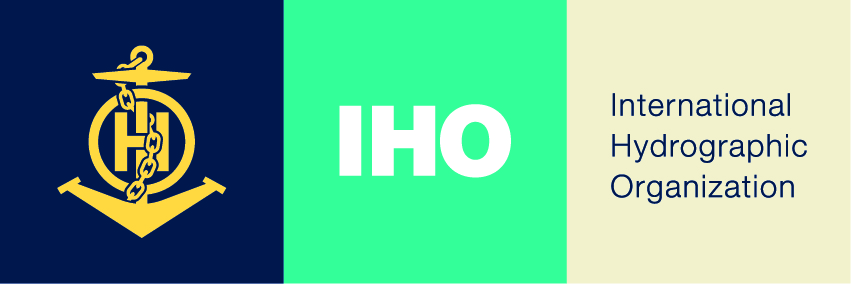 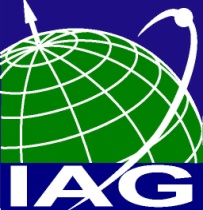 TERMS OF REFERENCEFor the Advisory Board on the Law of the Sea (ABLOS)of theInternational Hydrographic Organization (IHO) andthe International Association of Geodesy (IAG) (as amended  25 October 2018)